Bonjour {insérez le nom du récipiendaire},Le dimanche 24 septembre, je participerai à la Course pour les enfants RBC afin d'appuyer les soins et la recherche en santé mentale offerts à notre hôpital local pour enfants. Le succès de cet événement et les fonds amassés pour appuyer les enfants et les adolescents du CHEO reposent sur des gens énergiques et engagés comme vous!J’espère que vous vous joindrez à moi pour faire partie de l’équipe {insérer le nom de l’équipe}.La Course pour les enfants RBC offre un large éventail d'options. Des parcours chronométrés de 5 km et 10 km tout terrain et une course familiale de 2 km entièrement accessible emmènent les participants de tous âges et de toutes capacités à travers les magnifiques terrains des parcs Wesley Clover. En tant que participant inscrit, vous recevrez votre propre dossard numéroté, qui est aussi votre billet pour profiter de la nourriture et des boissons gratuites, des activités pour les enfants et des divertissements pour tous les âges.Voici pourquoi je vous invite à vous joindre à notre équipe et à amasser des fonds : Le CHEO est l'un des plus grands fournisseurs de services de santé mentale en Ontario et abrite l'un des services d'urgence pédiatrique les plus actifs au Canada. Le CHEO a constaté une augmentation considérable du nombre d'enfants et d'adolescents arrivant au service des urgences en difficulté avec leur santé mentale et pensant au suicide ou à l'automutilation. Parce que ces défis affectent leur vie scolaire, familiale et personnelle, ainsi que le développement de leurs aptitudes à la vie quotidienne, il est essentiel de s'attaquer aux problèmes de santé mentale le plus tôt possible afin d'éviter que les conséquences de ces conditions les suivent plus tard dans leur vie. La Course pour les enfants RBC a déjà fait une différence réelle en permettant d’amasser des fonds pour financer des programmes tels que 1appel1clic, un service qui met les enfants en contact avec les bons soins au bon moment. Il reste encore beaucoup à faire et j'espère que vous nous aiderez.Grâce à votre participation et à vos collectes de fonds, nous pouvons nous assurer que le CHEO est en mesure de fournir des soins de classe mondiale aux enfants et aux adolescents de notre région.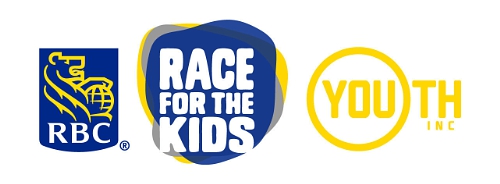 Cliquez sur le lien suivant pour faire connaissance de notre équipe et vous joindre à nous! {insérer le lien vers la page de collecte de fonds de votre équipe}Ensemble, nous aidons les enfants à vivre une vie meilleure. Cordialement,  {INSÉREZ VOTRE NOM}